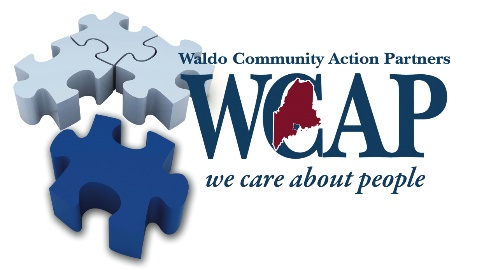 WCAP will provide equal opportunity to all persons without regard to age, race, religion, ancestry, color, sex, sexual orientation, national origin, or physical/mental disability in hiring, placement, promotion, salary determination, or other conditions of employment. 